Springfield School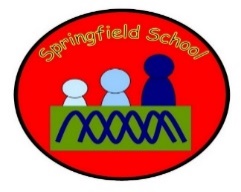 Take the objectives for the LO stickers from this section Progression of Learning Blackbirds Class Medium Term Planning for Music 1Blackbirds Class Medium Term Planning for Music 1Topic: North and South America and S Summers of Sport Vocabulary: Listen, rhythm, beat, soundsLesson 1 ‘link it’ Summer 1 Unit (1) – Your imagination Performs, improvises and composes short simple pieces Lesson 2 ‘learn it’  Summer 1 Unit (1) – Your imagination
Performs, improvises and composes short simple piecesLesson 3 ‘check it’ Summer 1 Unit (1) – Your imagination
Performs, improvises and composes short simple pieces Lesson 3 ‘link it’  Summer 1 Unit (1) – Your imagination
Performs, improvises and composes short simple pieces Lesson 5 ‘learn it’  Summer 1 Unit (1) – Your imagination
Performs, improvises and composes short simple pieces Lesson 6 ‘check it’  Summer 1 Unit (1) – Your imagination
Performs, improvises and composes short simple piecesSubstantive Knowledge  (Content)Disciplinary Knowledge  (Skills) Pupils should be taught to: • play and perform in solo and ensemble contexts, using their voices and playing musical instruments with increasing accuracy, fluency, control and expression; • improvise and compose music for a range of purposes using the inter-related dimensions of music; • listen with attention to detail and recall sounds with increasing aural memory; • use and understand staff and other musical notations; • appreciate and understand a wide range of high-quality live and recorded music drawn from different traditions and from great composers and musicians; • develop an understanding of the history of music.Make and combine sounds using the inter-related dimensions of music.Use their voices expressively and creatively by singing songs and speaking chants and rhymes. Create a sequence of long and short sounds.Recognise and explore how sounds can be combined and used expressively.Choose, order and combine sound to create an intended effect. ‘Link It’ ‘Learn It’‘Check It’ ‘Show It’‘Know It’Previous learning of pupils Skills in listening and responding  and composition Activities provided during lesson Resources Using Charanga Independent activities linked to lesson Resources PPTs Books  Play instruments Create sounds Demonstrate steady beat and vary tempo in response.  How will the pupils share knowledge during or end of lessonExplore and discuss photographs of lessonsShare and compare work through performance  Retrieve or generalization of learning after lesson  Listen to beats and tempo in other music Discuss feelings of different pieces of  music 